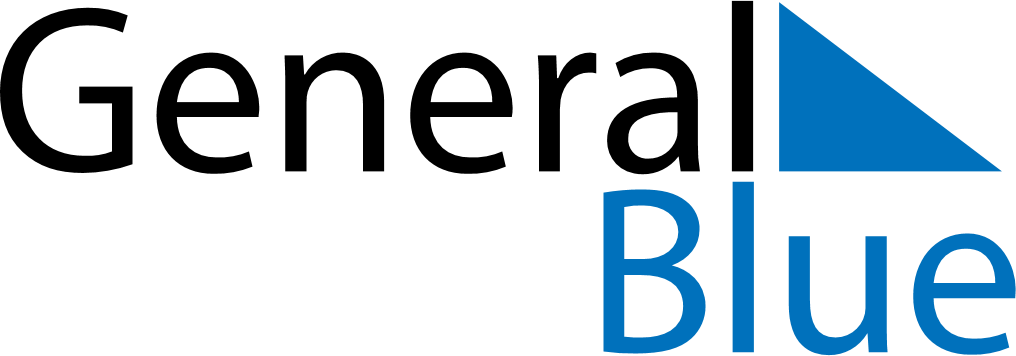 April 2028April 2028April 2028April 2028April 2028April 2028PeruPeruPeruPeruPeruPeruSundayMondayTuesdayWednesdayThursdayFridaySaturday123456789101112131415Maundy ThursdayGood Friday16171819202122Easter Sunday2324252627282930NOTES